Expression of Interest (EOI) form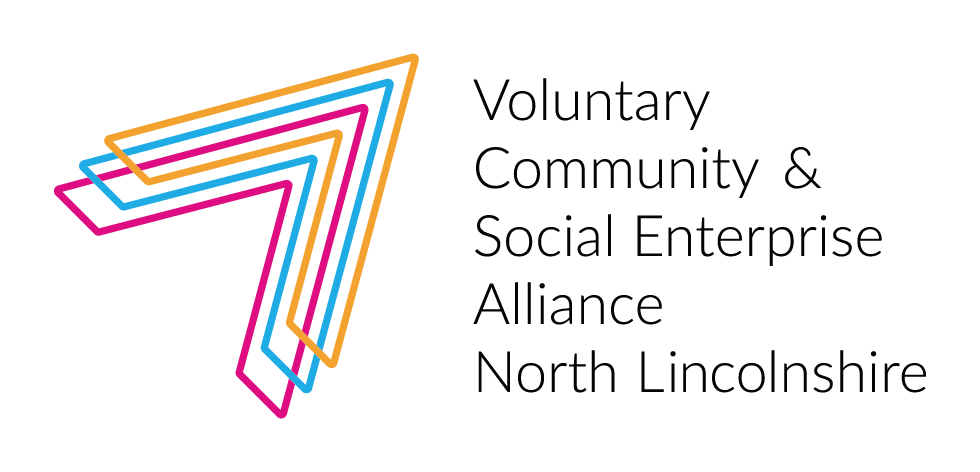 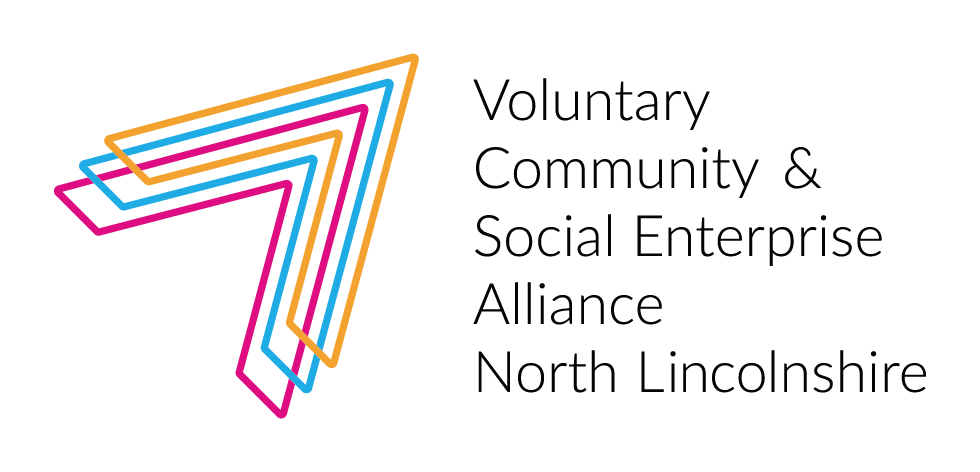 Private and confidentialPlease complete all sections in full, in black or typescriptDeadline:12 noon Monday 15th March 2021Post applied for Mass Vaccine Volunteer Coordinator - NL Alliance Volunteer Hub Full nameTelephone numberE-mail addressCurrent employerPlease confirm that you have discussed your interest in this temporary secondment with your line manager/organisation and they are able/willing to release you.    Yes                           NoPlease confirm that you have discussed your interest in this temporary secondment with your line manager/organisation and they are able/willing to release you.    Yes                           NoPlease read the job description and person specification and then describe your experience, knowledge and skills that you feel you can bring to this new role. Please consider your work, voluntary and general life experiences. (Space will expand as you type)Please give the contact details of your current employer/line manager who will provide a verbal reference  Name:          Position:      Email:      Telephone number:Signed:                                                                                                       Date:       Electronic signature is acceptablePlease return this form via email to: jacky.birkett@hwrcc.org.uk